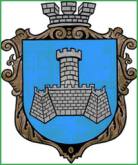 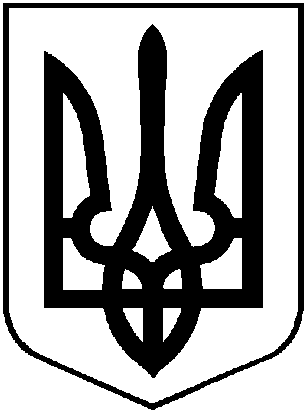 УКРАЇНАХМІЛЬНИЦЬКА МІСЬКА РАДАВІННИЦЬКОЇ ОБЛАСТІВиконавчий комітетР І Ш Е Н Н Явід  ____________2018 р.                                                   №_______Про надання дозволу КП «Хмільниккомунсервіс»на списання комунального майна            Розглянувши звернення комунального підприємства «Хмільникко-мунсервіс» від 01.10.2018 р. №451 щодо надання дозволу на списання комунального майна, що знаходиться на балансі підприємства, враховуючи відомість та акт інвентаризації майна комунальної власності, що пропонується до списання, протокол засідання комісії з списання основних засобів від 01.10.2018 р., відповідно до Положення про порядок списання та передачі майна, що належить до комунальної власності територіальної громади м. Хмільника, затвердженого рішенням 15 сесії міської ради 6 скликання від 27.10.2011 року №320, керуючись ст. 29, ст.59 Закону України «Про місцеве самоврядування в Україні»,  виконавчий комітет Хмільницької міської радиВ И Р І Ш И В :      1.Надати дозвіл комунальному підприємству «Хмільниккомунсервіс»  на списання   комунального майна, що перебуває на балансі підприємства, а саме: човна «Альтаїр-104», первісна вартість якого складає 5013,00 грн. (п’ять тисяч тринадцять гривень 00 коп.), сума нарахованого зносу – 2497,20 (дві тисячі чотириста дев’яносто сім гривень 20 коп.),  залишкова вартість – 2515,80 грн. (дві тисячі п’ятсот п'ятнадцять гривень 80 коп.), рік введення в експлуатацію – 2007, інвентарний номер 121.      2. КП «Хмільниккомунсервіс» відобразити операцію, зазначену в п.1 цього рішення, у бухгалтерському обліку підприємства.      3. Доручити начальнику КП «Хмільниккомунсервіс» Полонському С.Б. здійснити контроль  за оприбуткуванням та передачею на склад матеріалів, отриманих в результаті списання майна.     4. Контроль за виконанням цього рішення покласти на заступника місь кого голови з питань діяльності виконавчих органів міської ради Загіку В.М.            Міський голова                                                       С.Б. Редчик